Naam projectvereniging: ........................................................................................................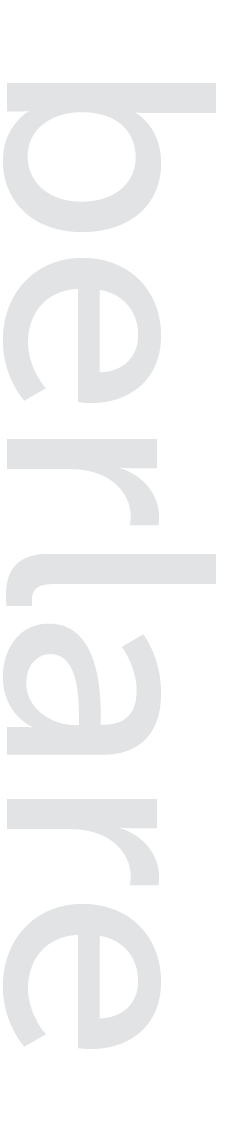 Is de projectvereniging erkend door de gemeenteraad: 		Ja/NeeRekeningnummer vereniging:..............................................................................................Naam aanvrager: ..................................................................................................................Telefoonnr. aanvrager: .........................................................................................................Emailadres aanvrager: ..........................................................................................................Datum van aanvraag: ...........................................................................................................Deze aanvraag gaat over het voorbije werkjaar: van 15 juli 2022 tot en met 31 augustus 2023.1. Terugbetaling seingeversGelieve volgende documenten in bijlage toe te voegen:Politiebesluit met aantal verplichte seingevers op vermeldVrijwilligersregister (seingevers) De aanvraagformulieren en benodigde bewijsstukken dienen vóór 20/10/2023 ingediend zijn op sport@berlare.be . Je ontvangt een ontvangstbevestiging van de dienst recreatie & ondernemen!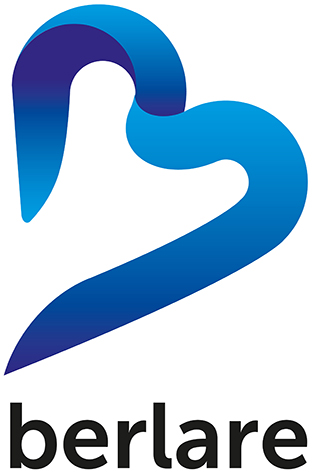 DatumNaam wedstrijd (categorie)#verplichte seingevers